ЕПИДЕМИОЛОГИЧНА ОБСТАНОВКА ЗА ОБЛАСТ ДОБРИЧ През периода са регистрирани общо 391 случая на заразни заболявания, от които: 39 случая на грип и остри респираторни заболявания (ОРЗ);Общата заболяемост от грип и ОРЗ за областта е  47,35 %ооо на 10000 души.     Регистрирани остри респираторни заболявания (ОРЗ) по възрастови групи през периода: 345  случая на заболели от COVID-19; 4 случая на въздушно-капкова инфекция - 1 случай на варицела и 3 случая на туберкулоза;2 случая на паразитологична инфекция - 1 на ехинококоза и 1 на аскаридоза;1 случай на инфекция с множествен механизъм на предаване: сифилис, вроден на кърмачето;На територията на област Добрич през отчетния период няма регистрирани хранителни взривове;ДИРЕКЦИЯ „НАДЗОР НА ЗАРАЗНИТЕ БОЛЕСТИ”Направени проверки на обекти в лечебни заведения за болнична и извънболнична медицинска помощ- 4 бр.Извършени епидемиологични проучвания на регистрирани заразни болести - 352 бр.В отдел Медицински изследвания са изработени 69 проби, от тях  положителни  - 12 бр.През консултативния кабинет по СПИН /КАБКИС/ няма преминали лица. ДИРЕКЦИЯ „МЕДИЦИНСКИ ДЕЙНОСТИ”Извършени са общо 2 проверки на лечебни заведения за болнична помощ. Подготвени и изпратени документи за промяна в обстоятелствата към Изпълнителна Агенция Медицински надзор за издаване удостоверения   на ОПЛ- 2 бр.Издадени заповеди за промяна на състава на ЛКК или промяна часовете за заседания – 4 бр.Приети и обработени - 10 жалби.За периода в РКМЕ са приети и обработени 123 медицински досиета, извършени са 134 бр. справки, изготвени са 160 преписки и 50 бр. МЕД за протокола за ТП на НОИ, проверени са 81 бр. експертни решения (ЕР).ДИРЕКЦИЯ „ОБЩЕСТВЕНО ЗДРАВЕ”Предварителен здравен контрол: 2 експертни съвета- при РЗИ. Разгледани са 8 проектни документации, издадени са 2 здравни заключения и  6 становища по процедурите на ЗООС.Издадено е 1 становище  за държавна приемателна комисия (ДПК) на строеж.Извършена е 1 проверка в обект с обществено предназначение (ООП) в процедура по регистрация. Регистриран е 1 обект с обществено предназначение (ООП). Реализираните насочени проверки са общо 63: 2 - във връзка с контрола по тютюнопушенето; 15 - по сигнали; 46 – в обекти с обществено предназначение  и др. обществено достъпни места относно спазване на противоепидемичните мерки.По отношение на констатираните отклонения от здравните норми са предприети следните административно-наказателни мерки:Издадени са 8 предписания за провеждане на задължителни хигиенни и противоепидемични мерки;съставени са 33 акта за установени административни  нарушения, 4 от които на юридически лица.Дейности по профилактика на болестите и промоция на здравето (ПБПЗ):- не са провежданиСЕДМИЧЕН ОТЧЕТ ПО СПАЗВАНЕ ЗАБРАНАТА ЗА ТЮТЮНОПУШЕНЕЗа периода 18.12-30.12.2020 г. по чл. 56 от Закона за здравето са извършени 3 проверки в 3 обекта (2 обекта за хранене и развлечения, 1 лечебно и здравно заведение). Не са констатирани нарушения на въведените забрани и ограничения за тютюнопушене в закритите и някои открити обществени места. Няма издадени предписания и актове.Д-Р СВЕТЛА АНГЕЛОВАДиректор на Регионална здравна инспекция-Добрич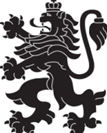 РЕПУБЛИКА БЪЛГАРИЯМинистерство на здравеопазванетоРегионална здравна инспекция-ДобричСЕДМИЧЕН ОПЕРАТИВЕН БЮЛЕТИН НА РЗИ-ДОБРИЧза периода- 18.12-30.12.2020 г. (52-ра и 53-та седмица)  0-4 г.5-14 г.15-29 г.30-64 г+65 г.общоЗаболяемост %оо6632223947,35    %ооо